  Centar za pružanje usluga u zajednici  Ruža Petrović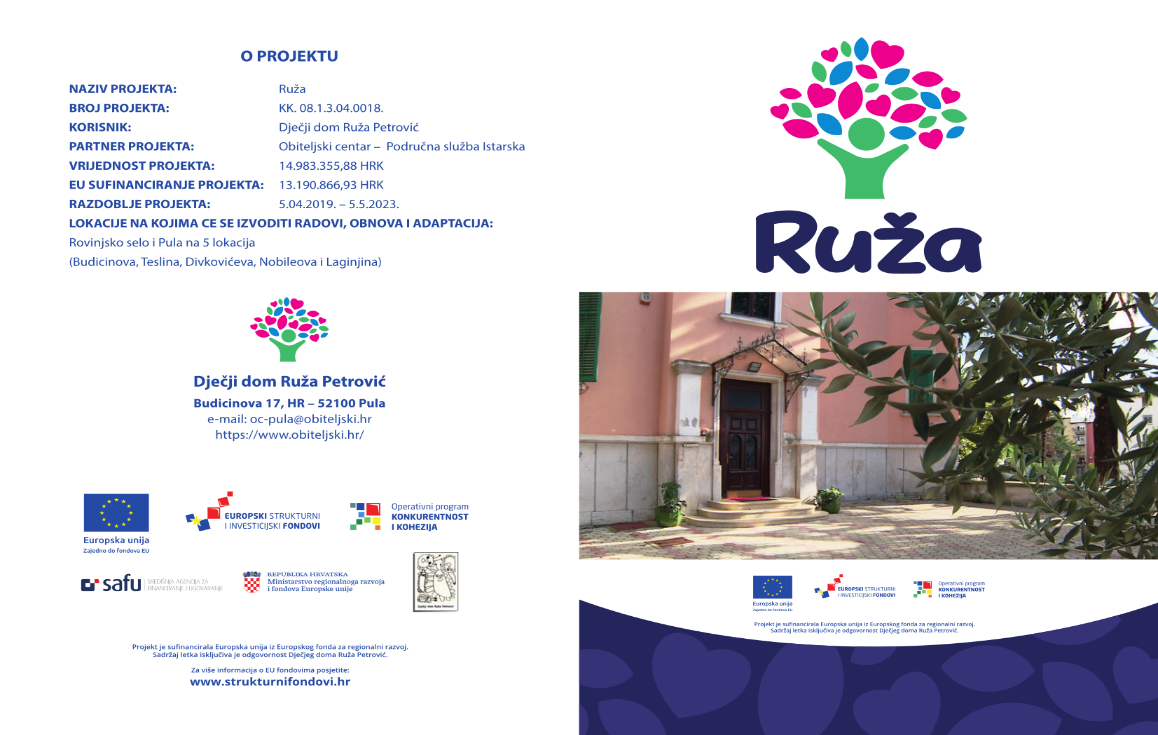 Budicinova ulica br.17, 52100 Pula, HR,  OIB: 27209159252telefoni (052) Ravnateljica: 222-106, Kancelarija odgajatelja: 211-192,Stručni tim: tel/fax 382-928, Računovodstvo: tel/fax 382-929.e-mail: djecjid5@gmail.com  ili  domzadjecupula@gmail.comObavijest  o razgovoru sa kandidatima:Razgovori sa kandidatima koji su pristupili testiranju provoditi će se u prostorijama Centra  Ruža Petrović, Santoriova 24 a ( prostor OB Pula, zgrada bivše psihijatrije) prema sljedećem rasporedu:Ponedjeljak, 9.10.2023.  12,00  S.S.12,30   D.PProvjera znanja vršit će se iz područja Zakona o socijalnoj skrbi; Obiteljskog zakona; Zakona o radu; Pravilnika o minimalnim uvjetima za pružanje socijalnih usluga.